DIPLOMADO EN TUTORIAS ACADEMICAS INTEGRALES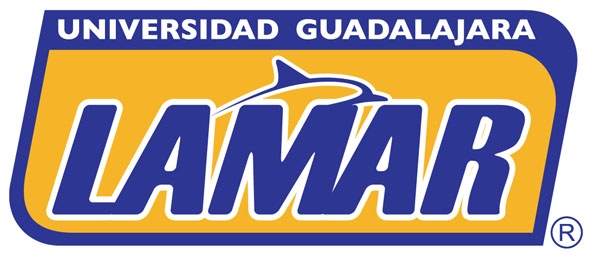 VALENCIA GÓMEZ ERNESTO JOELMODULO 2 – TAREA 1¿QUÉ SE ENTIENDE POR TUTORÍAS?	Comprendo que la tutoría académica es una herramienta para apoyar al alumno de una forma integra. No se trata solamente de vigilar un área en especifico (como la afectiva, psicológica o académica) sino mas bien de vigilarlas todas, aunque no desde un punto de vista acusador, sino mas bien como conciliador. Tal como lo dice uno de los documentos, es un apoyo de trayectoria. Esto implica desde luego que el tutor tenga un acercamiento y un conocimiento acertado del tutorado fruto de haberse ganado su confianza y respeto. Cabe destacar que no se espera del tutor que cubra las necesidades de las áreas del tutorado antes mencionadas, sino que solamente tenga la capacidad y el criterio para poder derivar al tutorado con especialistas para cada área según la problemática que detecte. De esta manera la tutoría incluye la participación de por lo menos tres sujetos: el tutor, el tutorado y la institución. Cada uno de ellos debe aportar para que el objetivo real del crecimiento integral del tutorado pueda ser alcanzado de manera satisfactoria.¿POR QUÉ SURGE LA TUTORÍA EN LAS ESCUELAS, ATENDIENDO A QUÉ NECESIDADES?	Con sinceridad contesto que la respuesta a esta pregunta no la encontré en el material entregado, así que me remito a contestarla desde el material que se me entrego en el primer modulo del diplomado. Dicho lo anterior, contesto que las tutorías surgen para atender la falta de seguimiento en los alumnos. Por años la escuela antigua se enfoco solamente a la adquisición de conocimientos cognoscitivos sin importarse en lo absoluto en las necesidades personales del alumno. Se hacia una distinción entre lo académico y lo personal, enfocándose totalmente a la primer parte y olvidando la segunda. Esto desencadeno alumnos bajo estándares cuadrados que no permitían el desarrollo de aspectos importantes como la creatividad o el ingenio del alumno, además que le ocasionaba mas frustraciones al no poder externar nada personal. Esta problemática de la moral y lo afectivo se empezó a reflejar con la deserción de alumnos en las escuelas así como también en el rezago de los que aún estudiaban. López et. Al. Identifico por lo menos cuatro factores que afectaban el desempeño académico y que propiciaron el desarrollo de tutorías integrales que abarcaran estos espacios, siendo los factores fisiológicos, pedagógicos, psicológicos y sociológicos los de mayor relevancia. ¿CUÁL ES LA FINALIDAD DE LAS TUTORÍAS EN EL NIVEL DE EDUCACIÓN SUPERIOR?	Elevar la calidad del proceso formativo en los valores y actitudes del alumno. Revitalizar la practica docente, contribuir al abatimiento de la deserción, crear un clima de confianza, mejorar las circunstancias y condiciones de aprendizaje, llevar a la Institución Educativa Superior (IES) al cumplimiento de su misión y objetivos. En pocas palabras busca la integración, retroalimentación del proceso educativo, motivación del estudiante, desarrollo de habilidades para el estudio y el trabajo, el apoyo académico y la orientación vocacional del estudiante.¿CUÁLES SON LAS PRINCIPALES PROBLEMÁTICAS QUE ENFRENTAN LOS PROYECTOS DE TUTORÍAS A NIVEL SUPERIOR EN MÉXICO?	Enfrenta varias problemáticas, entre ellas que la institución asuma su papel en la sociedad del conocimiento, espacio de innovación permanente e integral fundamental en la articulación de una concepción social, basada en el crecimiento auto-sostenido y en la defensa de un desarrollo equitativo, brindar servicios educativos de calidad a los estudiantes, orientados a proporcionar una formación que integre elementos humanistas y culturales, así como propiciar la inserción de los estudiantes en el proceso de desarrollo del país que atienda los valores del crecimiento sustentable, la democracia, los derechos humanos y el combate a la pobreza.¿QUÉ ASPECTOS SE DEBEN CONSIDERAR PARA GARANTIZAR EL ÉXITO DE UN PROYECTO DE TUTORÍAS A NIVEL UNIVERSITARIO?	El seguimiento al tutorado durante su trayectoria escolar, entrevistarse con el tutorado mínimo tres veces por semestre. Enfocar la tutoría en el plan de estudios. Incluir la tutoría en el inter-ciclo. Dar a conocer los objetivos de la tutoría al tutorado. Desarrollar proyectos de vinculación e investigación. Aún mas allá que todos estos, se debe lograr una empatía y una sinergia entre el tutor y el tutorado, sin la cual, todo esfuerzo será en vano y jamás se logrará el éxito en este proyecto.CONCLUSIÓN.-	Sin duda alguna reconozco la importancia de las tutorías en un nivel universitario. Después de contestar las preguntas esa creencia se ha visto fortalecida en mi. Considero que el hombre es un ser integral y como tal no puede ser fraccionado. Pensar en que podemos separar la vida académica de la vida familiar, social o cualquier otra sería estar en un completo error. Lo que nos acontece en cualquier área de nuestra vida perjudica las demás de manera directa o indirecta y de manera positiva o negativa.	Este es el centro eje en el cual gira toda la importancia tutorial. En muchas ocasiones, el estudiante universitario se encuentra por primera vez a un mundo que le es totalmente desconocido: el mundo profesional. Aunado a esto no es sencillo que pueda encontrar una guía adecuada y confiable sobre lo que le puede deparar su vida en todos los aspectos profesionales y como podrá embonar todos estos detalles con su vida cotidiana y con la responsabilidad social que esta adquiriendo junto a los conocimientos que se le proporcionan.	La imagen del tutor viene a ser una herramienta fundamental en la formación profesional del tutorado, siempre y cuando se logre desarrollar de una manera adecuada y confiable. La conexión que permite el eslabón de la tutoría es el que permite la identificación del estudiante con su universidad, su profesión y su ética. 	Además de todo lo anteriormente descrito, considero que una adecuada tutoría es la clave para la reafirmación de la vocación profesional real del tutorado. No se trata de una cuestión extrínseca, sino más bien de un apoyo para que sea el tutorado mismo quien se de cuenta de las características personales con que cuenta, así como de la facilidad y pasión que lo llevarán a ser un elemento prominente de la sociedad desde ese perfil vocacional. 	Por ultimo es importante señalar el apoyo para la regularización y aprovechamiento académico del tutorado, que es a final de cuentas el objeto absoluto de la tutoría. Este apoyo puede garantizar una herramienta fundamental para evitar la deserción del alumno por motivos equivocados. Ya que muchas veces con solamente una orientación hacia una mejor organización del tiempo y realización de tareas bastaría para mejorar por mucho el desempeño académico del tutorado, tal como lo propone el documento de la “Trilogía para el Éxito”.